СОВЕТ  ДЕПУТАТОВ ДОБРИНСКОГО МУНИЦИПАЛЬНОГО РАЙОНАЛипецкой области21-я сессия  VII-го созываРЕШЕНИЕ30.09.2022г.                                  п.Добринка	                                    №164-рсО внесении изменений в Положение «О бюджетном процессе в Добринском муниципальном районе»Рассмотрев проект решения о внесении изменений в Положение «О бюджетном процессе в Добринском муниципальном районе», предоставленный администрацией Добринского муниципального, руководствуясь ст.27 Устава Добринского муниципального района Липецкой области, учитывая совместное решение постоянных комиссий по экономике, бюджету, муниципальной собственности и социальным вопросам и по правовым вопросам, местному самоуправлению и работе с депутатами, Совет депутатов Добринского муниципального района РЕШИЛ:1.Принять изменения в Положение «О бюджетном процессе в Добринском муниципальном районе» (прилагаются).2.Направить указанный нормативный правовой акт главе Добринского муниципального района для подписания и официального опубликования. 3.Настоящее решение вступает в силу со дня его официального опубликования.Председатель Совета депутатовДобринского муниципального района		                         М.Б.Денисов                                                                                                          Приняты                                                                                               решением Совета депутатов  Добринского муниципального района                                                                                                         от 30.09.2022г. №164-рсИЗМЕНЕНИЯ в Положение «О бюджетном процессе в Добринском муниципальном районе»Статья 1Внести в Положение «О бюджетном процессе в Добринском муниципальном районе», принятого решением Добринского районного Совета депутатов от 23.06.2020 №342-рс (с внесенными изменениями решением Совета депутатов Добринского муниципального района от 08.12.2021 №87-рс),   следующие изменения:статью 13 дополнить абзацем следующего содержания:«Соглашение о предоставлении субсидии из бюджета муниципального района на финансовое обеспечение выполнения муниципального задания заключается в соответствии с типовой формой соглашения, утвержденной управлением финансов администрации Добринского муниципального района.»;статью 80 после цифр «269.2» дополнить цифрами «269.3,».Статья 21. Настоящие изменения вступают в силу со дня официального опубликования. Глава Добринского муниципального района                                    А.Н.Пасынков	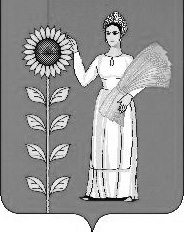 